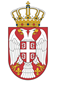 РЕПУБЛИКА СРБИЈА НАРОДНА СКУПШТИНАОдбор за спољне послове06 Број: 06-2/29-218. фебруар 2021. годинеБ е о г р а дНа основу члана 70. став 1. алинеја прва Пословника Народне скупштине                                       10. СЕДНИЦУ ОДБОРА ЗА СПОЉНЕ ПОСЛОВЕЗА УТОРАК, 9.  ФЕБРУАР 2021. ГОДИНЕ,СА ПОЧЕТКОМ У 14,00 ЧАСОВАД н е в н и   р е д               -	Усвајање записника са  5. и 6. седнице Одбора – Иницијативе за посетеПредлог да се 58. седница Одбора за правна и политичка питања Парламентарне скупштине Црноморске економске сарадње одржи у Србији од 13-14. октобра 2021. године. Позив за учешће на Интерпарламентарној конференцији о Заједничкој спољној и безбедносној и Заједничкој безбедносној и одбрамбеној политици, која ће се одржати виртуелно, од 3. до 4. марта 2019. године, као део португалског председавања Саветом Европске уније;  Редовне активности сталних делегацијаУчешће сталне делегације НС РС  у Пaрламентарној скупштини ОЕБС-а  на зимском заседању Пaрламентарне скупштине ОЕБС-а, које ће се одржати виртуелно, од 24. до 26. фебруара 2021. године. Учешће сталне делегације НС РС  у Интерпaрламентарној унији  на семинару “Парламентарна акција за окончавање апатридије до 2024.године “, који заједнички организују Интерпaрламентарна унија и УНХЦР, 25. фебруара 2021.године, у виртуелном формату.Учешће сталне делегације НС РС  у Пaрламентарној скупштини Црноморске економске сарадње на састанку Радне групе за пословник о раду  Пaрламентарне скупштине Црноморске економске сарадње, који ће се одржати ,по избору чланова, у Истанбулу и виртуелно, 1. марта 2021. године и на састанку Комисије за нацрт буџета и ревизију Пaрламентарне скупштине Црноморске економске сарадње, који ће се одржати ,по избору чланова, у Истанбулу и виртуелно, 2. марта 2021. године.   3.     Извештаји о реализованим посетамаИзвештај o посети делегације Oдбора за спољне послове Парламента Републике Гане, коју је предводио Франк Анох-Домпрех, председник Одбора, Србији, од 30. септембра до 5. октобра 2019. године.   4.    Реализовани парламентарни контактиЗабелешка о разговору  делегације Одбора за спољне послове, коју је предводио проф. др Жарко Обрадовић, председник Одбора, са Јоргос Катругалосом, чланом Одбора за спољне послове Парламента Грчке и бившим министром иностраних послова, одржаном 29. новембра 2019. године.Забелешка о разговору проф. др Жарка Обрадовића, председника Одбора за спољне послове, са Мартом Гранде, председницом Одбора за спољне и европске послове Парламента Италије, 13.  децембра 2019. године. Забелешка о о учешћу члана Сталне делегације НС РС у ИПУ на семинару Интерпарламентарне уније о улози парламентараца у разоружавању у сајбер простору, одржаном 27. јануара 2021. године   5.   Реализовани остали контактиЗабелешка о разговору Катарине Ракић, председнице Посланичке групе пријатељства са Азербејџаном Народне скупштине Републике Србије са Елнуром Гулијевим, отправником послова Азербејџана у Београду, одржаном 22. децембра 2020. године Забелешка са састанка Јована Палалића, председника ПГП са Италијом са Карлом Ло Кашом, амбасадором  Републике Италије у Републици Србији,  одржаног 18. јануара 2021.годинеЗабелешка о разговору Биљане Пантић Пиље, председнице Посланичке групе пријатељства са Кипром Народне скупштине Републике Србије са Деметриосом Теофилактом, амбасадором Кипра у Београду, одржаном 21. јануара 2021.године     6.   Посланичке групе пријатељстваПромене у саставу посланичких група пријатељства са Ираком, Кувајтом, Саудијском Арабијом, Сједињеним Америчким Државама, Сиријом, Турском, Великом Британијом и Босном и Херцеговином.     7.  РазноСедница ће се одржати у Дому Народне скупштине, Трг Николе Пашића 13, сала III.            Моле се чланови Одбора да у случају спречености да присуствују седници Одбора, о томе обавесте своје заменике у Одбору.     ПРЕДСЕДНИК ОДБОРАПроф. др Жарко Обрадовић, с.р.